Время заняться своим здоровьем – сейчас!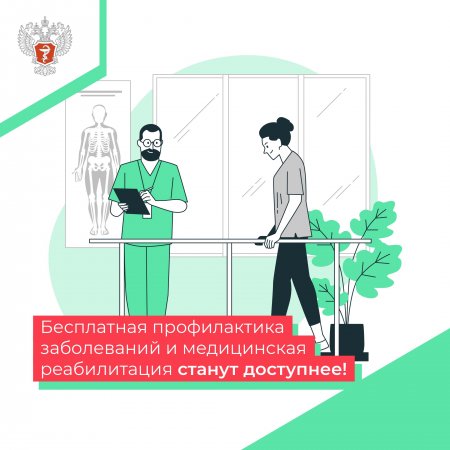 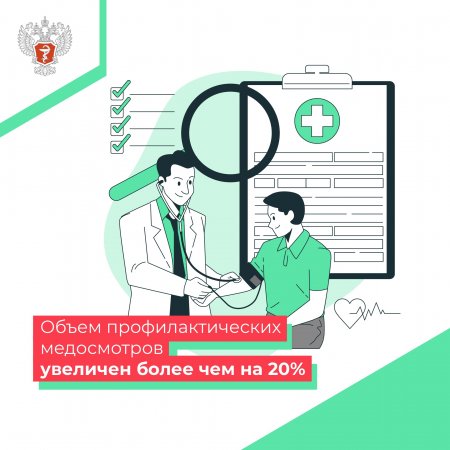 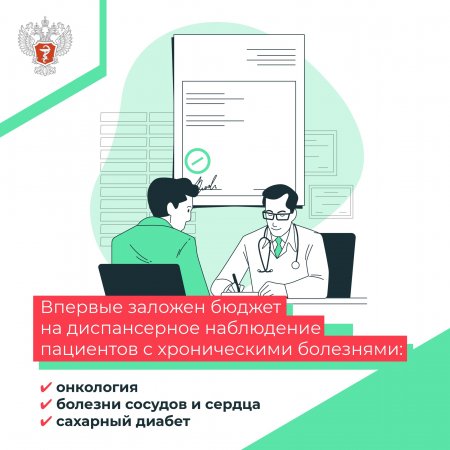 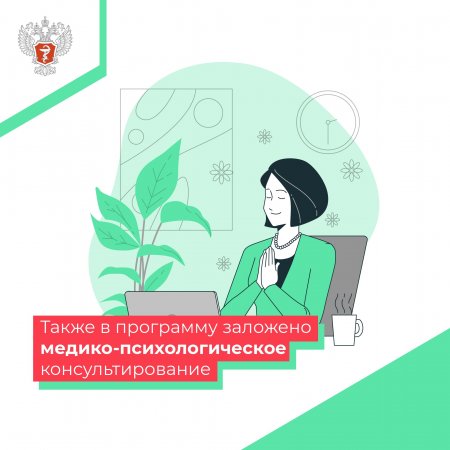 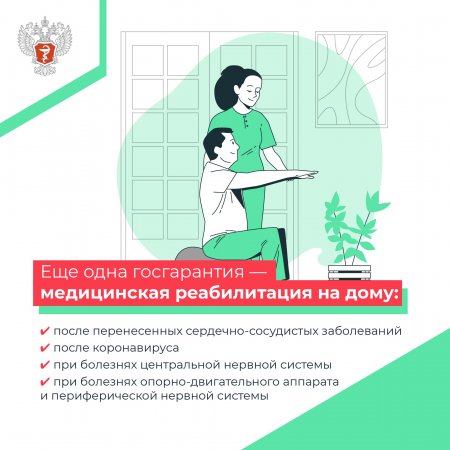 